Sötpotatistagine med harissa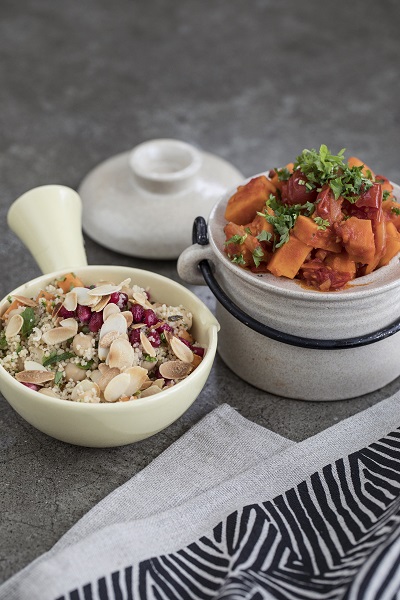 Ingredienser till 4 portioner:750 g sötpotatis från USA2 vitlöksklyftor2 cm färsk ingefära1 gul lök2 msk olivolja1 tsk spiskummin1 tsk korianderfrön1 burk konserverade körsbärstomater2 msk harissa½ tsk salt2 msk finhackad bladpersiljaGör så här: Skala och tärna sötpotatisen, skala och hacka vitlöken, finhacka ingefäran. Ställ åt sidan.Skala och skiva löken fint. Stek löken mjuk i olivolja. Tillsätt spiskummin och korianderfrön och fortsätt steka allt någon minut. Tillsätt sötpotatis, vitlök och ingefära och låt dessa fräsa i någon minut innan du häller i tomater, harissa och salt. Sjud 15–20 minuter. Blanda ner finhackad bladpersilja före servering och smaka av med salt och harissa.Servera gärna med couscous eller med knäckebröd och färskost.